LETTER of INVITATIONStaff Teaching Mobility within the Erasmus + ProgrammeAcademic Year 20../20..We hereby officially invite…………………………………………………………………from Samsun University, Samsun / Turkey to visit and teach lectures at ………………………. (place) on…………………………………… (dates)Host Institution				: Erasmus Code				:Dates of Mobility (Exact Dates)	: Number of Teaching Hours		: Erasmus Institutional Coordinator	:Date						:Signature and Institutional Stamp	: 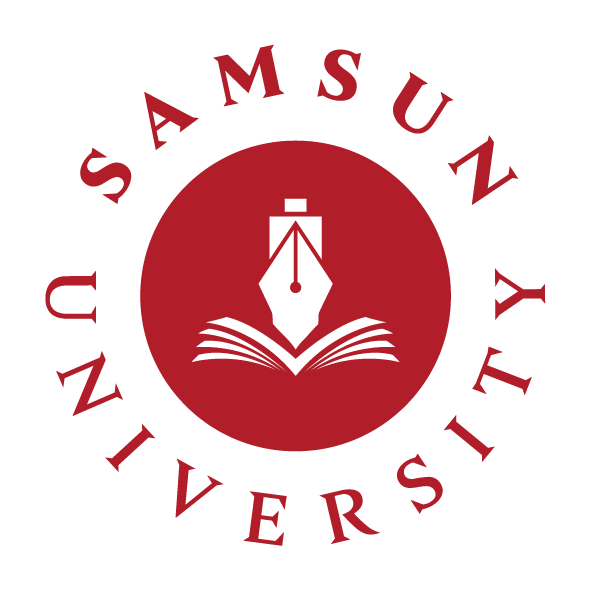 